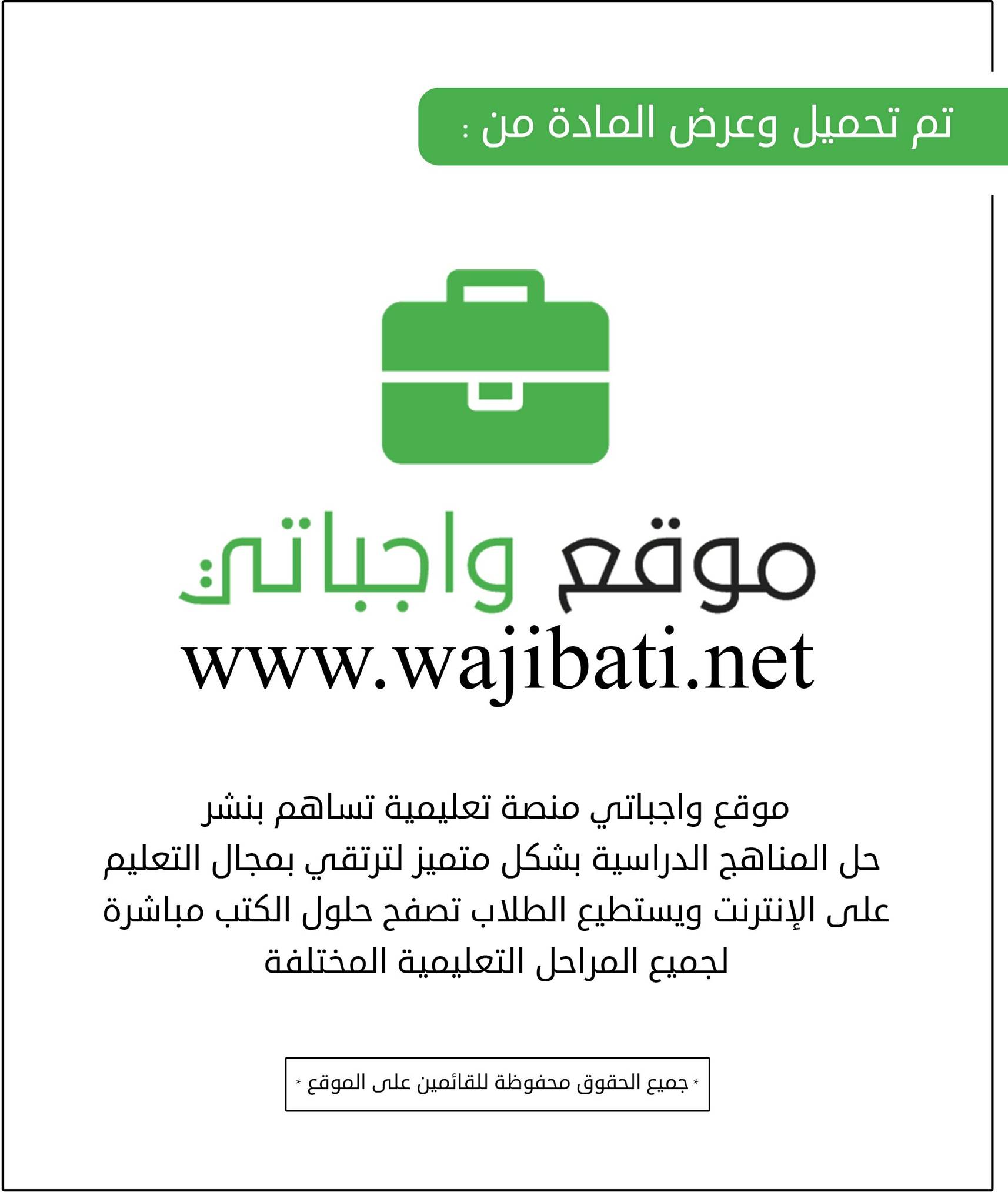 توزيع منهج مادة لغتي للصف الاول الابتدائيتوزيع منهج مادة لغتي للصف الاول الابتدائيتوزيع منهج مادة لغتي للصف الاول الابتدائيتوزيع منهج مادة لغتي للصف الاول الابتدائيتوزيع منهج مادة لغتي للصف الاول الابتدائيالأسبوعالتاريخالتاريخالدروسملاحظاتالأسبوعمنإلىالدروسملاحظات1الأحد 24/5/1441الخميس 28/5/1441الوحدة الرابعة (صحتي وسلامتي)2الأحد 1/6/1441الخميس 5/6/1441الوحدة الرابعة (صحتي وسلامتي)3الأحد 8/6/1441الخميس 12/6/1441الوحدة الرابعة (صحتي وسلامتي)4الأحد 15/6/1441الخميس 19/6/1441الوحدة الخامسة (ألعابي وهوياتي)5الأحد 22/6/1441الخميس 26/6/1441الوحدة الخامسة (ألعابي وهوياتي)6الأحد 29/6/1441الخميس 3/7/1441الوحدة الخامسة (ألعابي وهوياتي)7الأحد 6/7/1441الخميس 10/7/1441الوحدة الخامس (ألعابي وهوياتي)8الأحد 13/7/1441الخميس 17/7/1441الوحدة السادسة (صحتي وغذائي)9الأحد 20/7/1441الخميس 24/7/1441الوحدة السادسة (صحتي وغذائي)10الأحد 27/7/1441الخميس 2/8/1441الوحدة السابعة (عالم الحيوانات)11الأحد 5/8/1441الخميس 9/8/1441الوحدة السابع (عالم الحيوانات)12الأحد 12/8/1441الخميس 16/8/1441الوحدة السابع (عالم الحيوانات)13الأحد 19/8/1441الخميس 23/8/1441الوحدة الثامنة (مناسبات)14الأحد 26/8/1441الخميس 30/8/1441الوحدة الثامنة (مناسبات)15الأحد 3/9/1441الخميس 7/9/1441الوحدة الثامنة (مناسبات)16الأحد 10/9/1441الخميس 14/9/1441مراجعة عامة17-18الأحد 8/10/1441الخميس 19/10/1441الاختبارات